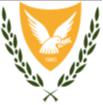 ΥΠΟΥΡΓΕΙΟ ΠΑΙΔΕΙΑΣ, ΠΟΛΙΤΙΣΜΟΥ, ΑΘΛΗΤΙΣΜΟΥ ΚΑΙ ΝΕΟΛΑΙΑΣΈντυπο γραπτής συγκατάθεσης γονέων/κηδεμόνων για διενέργεια ελέγχου ταχείαςανίχνευσης αντιγόνου (rapid test) σε μαθητές/μαθήτριες Δημοτικών ΣχολείωνΠαρακαλείστε όπως δηλώσετε πιο κάτω αν συγκατατίθεστε στη διενέργεια ελέγχου ταχείας ανίχνευσης αντιγόνου (rapid test) στο παιδί σας με λήψη ρινικού επιχρίσματος, στο πλαίσιο των ελέγχων που έχουν προγραμματιστεί σε συνεργασία με το Υπουργείο Υγείας για μαθητές/μαθήτριες των Δημοτικών Σχολείων. Η παρούσα συγκατάθεση θα ισχύει για όλη την περίοδο που θα διενεργούνται οι έλεγχοι στα σχολεία κατά τη σχολική χρονιά 2021-2022.Δηλώνω ότι συγκατατίθεμαι στη διενέργεια ελέγχου ταχείας ανίχνευσης αντιγόνου (rapid test)στον/στην ………………………………..…………………………….…(όνομα μαθητή/μαθήτριας),με αρ. Δελτίου Ταυτότητας/Διαβατηρίου: …………..……… και ημερ. γέννησης: ……….…….….,του τμήματος ……..… του Δημοτικού Σχολείου …………………………………………(ονομασίασχολείου).Ονοματεπώνυμο γονέα/κηδεμόνα:…...……….………………………………………………………..Αρ. κινητού τηλεφώνου γονέα/κηδεμόνα: ………….….…………..Υπογραφή:…………………………………	Ημερομηνία: ………………………………Τα δεδομένα τηρούνται και τυγχάνουν νόμιμης επεξεργασίας κατά την έννοια του Κανονισμού (ΕΕ) 2016/679 του Ευρωπαϊκού Κοινοβουλίου και του Συμβουλίου της 27ης Απριλίου 2016 όπως ισχύει, από τον Υπεύθυνο Επεξεργασίας που είναι το Υπουργείο Υγείας, για σκοπούς διενέργειας της εξέτασης. Αποδέκτες των δεδομένων θα είναι το αρμόδιο προσωπικό του Υπουργείου Υγείας.